التطبيق الأول برنامج (Word)احفظي المستند باسمك على سطح المكتب .اكتبي النص التالي  .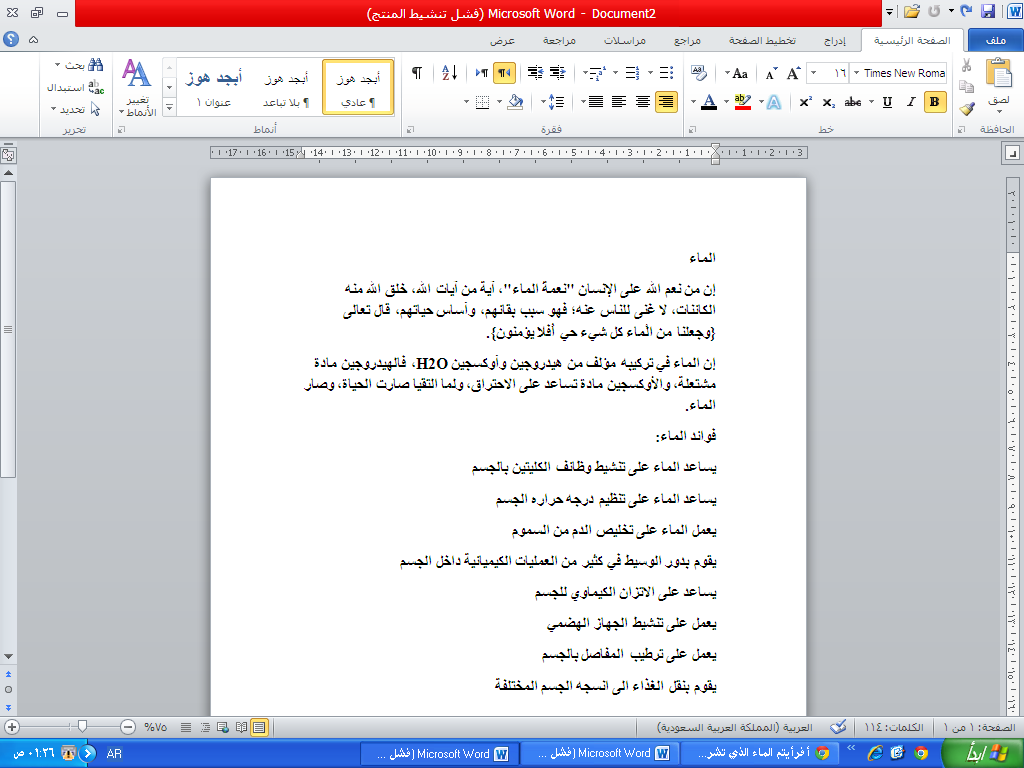 اجعلي اتجاه الفقرة لكامل المستند من اليمين لليسارتظليل كامل النص + 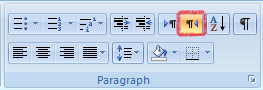 اجعلي محاذاة النص لكامل المستند لليمينتظليل كامل النص + 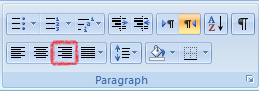 قومي بعمل ضبط لكامل المستند تظليل كامل النص + 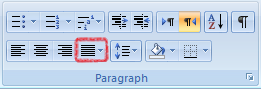 قومي بتغير نوع الخط لكامل المستند إلى Akhbar MTتظليل كامل النص + البحث عن نوع الخط 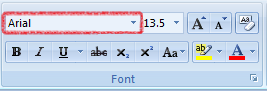 اجعلي حجم الخط لكامل المستند 14تظليل كامل النص + 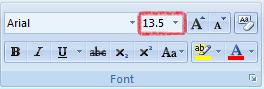 قومي بتوسيط العنوان الماء تظليل العنوان " الماء " + 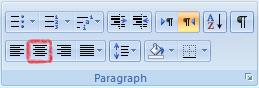 اجعلي حجم العنوان18تظليل العنوان " الماء " + اجعلي لون العنوان أخضرتظليل العنوان " الماء " + 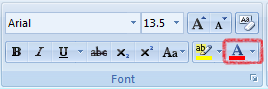 ضعي مسافة بادئة للسطر الأول بمقدار 1 سموضع المؤشر في بداية السطر الأول +  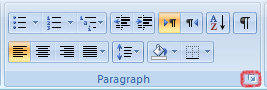 سوف تظهر النافذه التالية قومي باختيار السطر الأول وتعديل الحجم إلى 1 سم  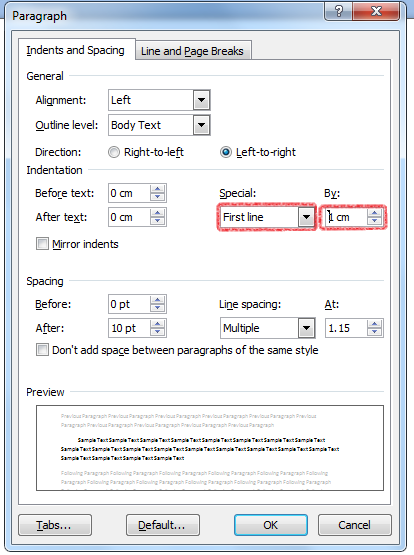 قومي بتمييز العنوان "فوائد الماء:" باللون الأحمرتظليل العنوان "فوائد الماء" + 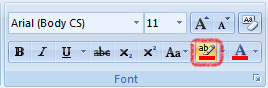 ضعي تعداد نقطي لــ فوائد الماء:تحديد فوائد الماء السبعة + 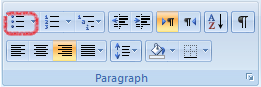 كما يمكنك الضغط على السهم واختيار الشكل المناسب  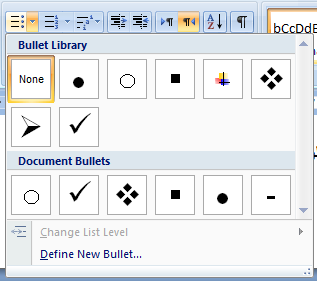 اجعلي تباعد الأسطر لكامل المستند 2تظليل كامل النص +  الضغط على السهم واختيار 2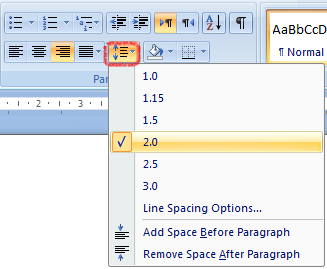 قومي بكتابة "H2O" بالطريقة الصحيحة (منخفض)كتابة حرف H ثم الضغط على  ثم فك الضغط من نفس المفتاح ثم كتابة O  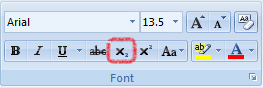 عند نهاية الآية ادرجي حاشية سفلية واكتبي فيها الأنبياء:30وضع المؤشر عند نهاية الآية ثم الضغط على إدراج حاشية سفلية من علامة تبويب مراجع   ثم كتابة الأنبياء :30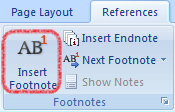 قومي بالبحث عن كلمةيساعد واستبدليها بـ يعملالضغط على مفتاح استبدال  ثم كتابة كلمة يساعد في البحث عن واستبدالها بكلمة يعمل 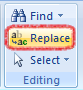 اجعلي هوامش الصفحة مخصصة بقيمة 3 سم للأعلى والاسفل واليمين واليسار  الضغط على علامة تبويب تخطيط الصفحة ثم هوامش ثم هوامش مخصصه من الأسفل وتغيير القيم لتصبح 3 في جميع الاتجاهات 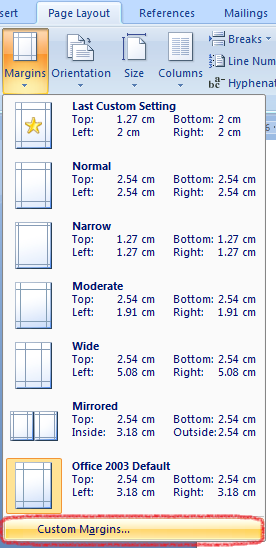 ادرجي علامة مائية باسم المـــــاء الضغط على علامة تبويب تخطيط الصفحة ثم علامة مائية ثم علامة مائية مخصصه من الأسفل واختيار نص العلامة المائية مع تغيير اللغة وكتابة الماء 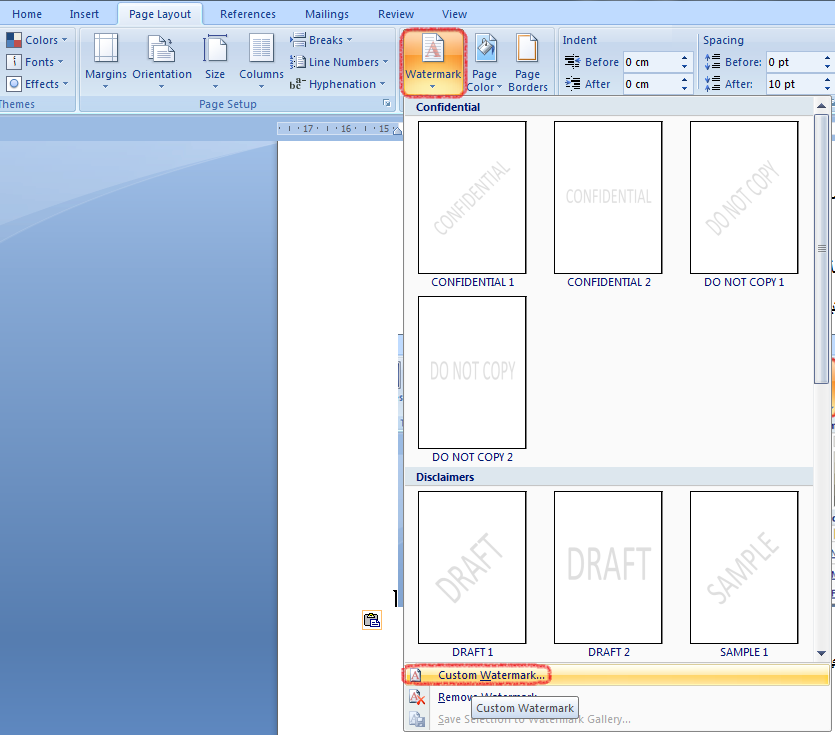 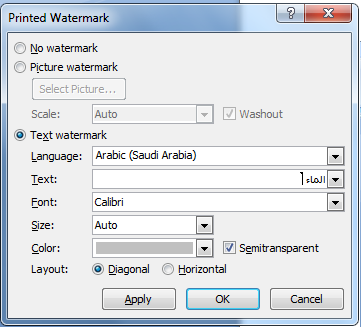 لوني الصفحة باللون السماويالضغط على علامة تبويب تخطيط الصفحة ثم لون الصفحه واختيار اللون المناسب 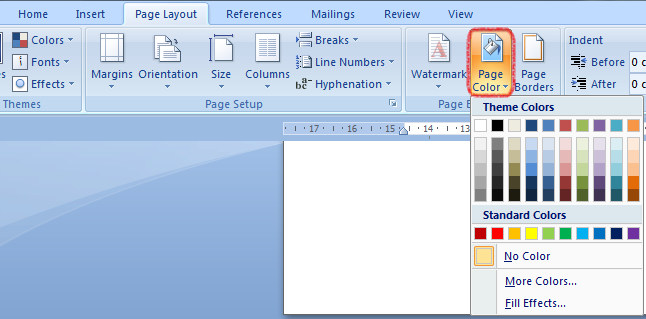 ضعي حدود للصفحة باللون الأزرقالضغط على علامة تبويب تخطيط الصفحة ثم حدود الصفحة واختيار شكل الحد واللون الازرق 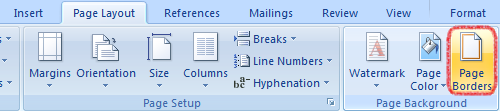 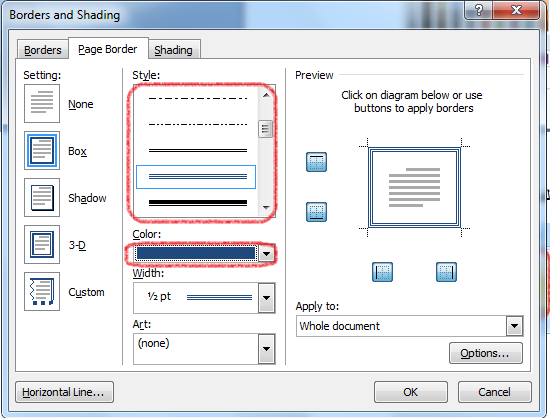 الشكل النهائي للمستند كالتالي ..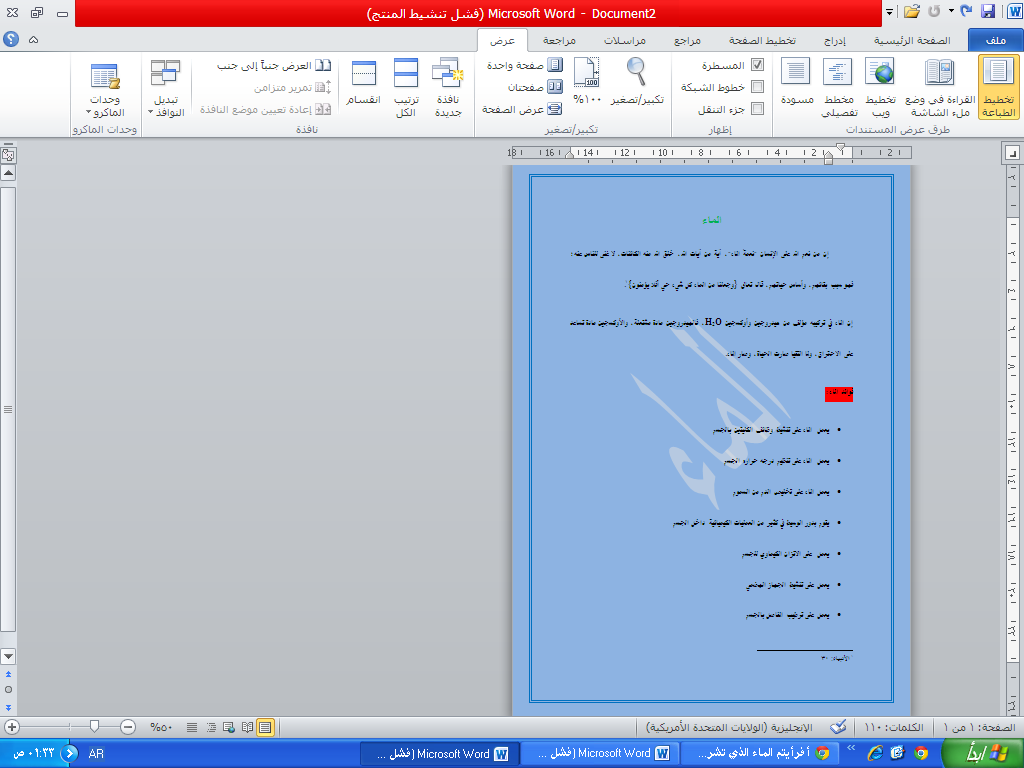 التطبيق الثاني برنامج (Word)احفظي المستند باسمك على سطح المكتب .اكتبي النصوص التالية في الصفحات المحددة.الصفحة الأولى 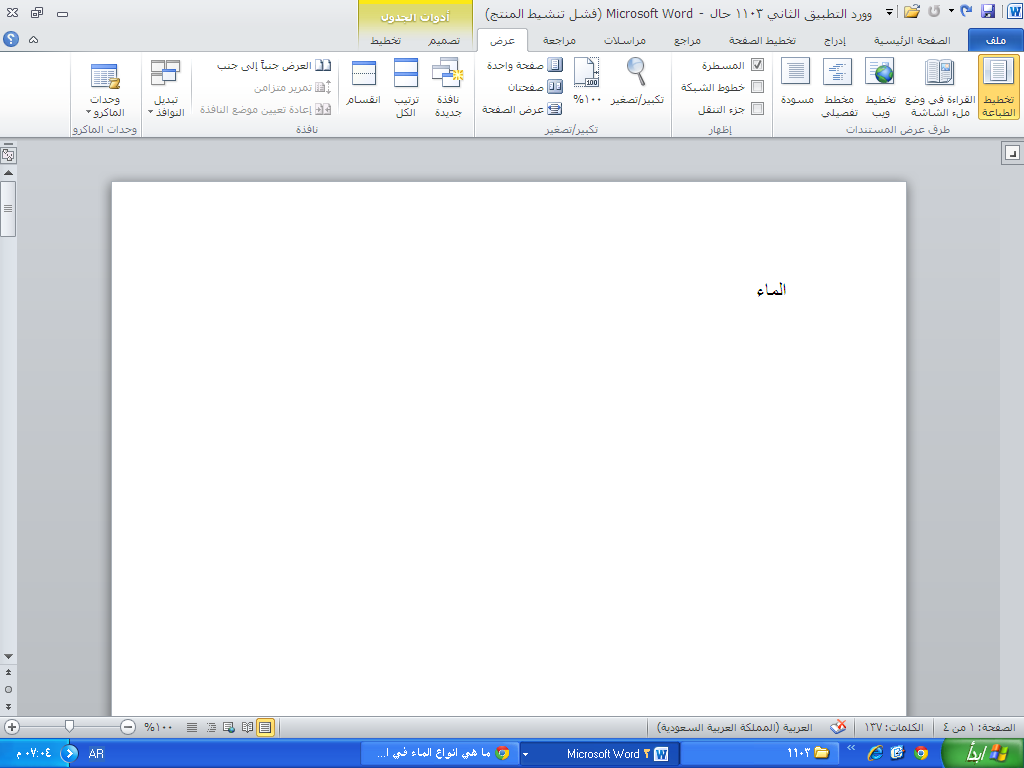 الصفحة الثانية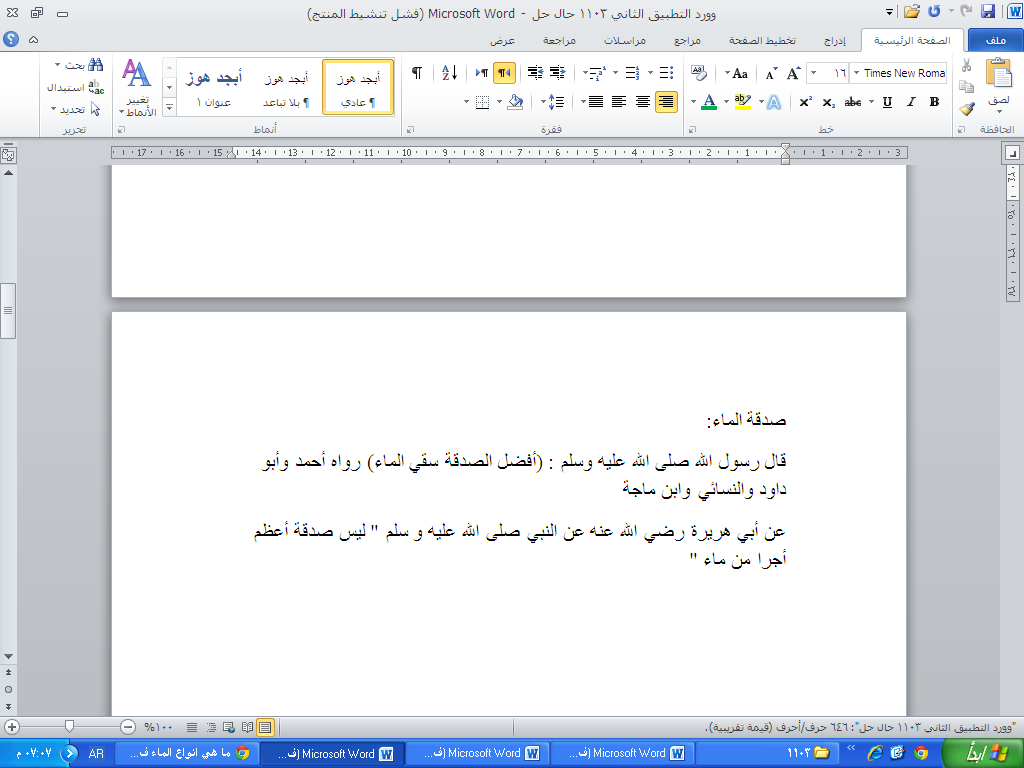 الصفحة الثالثة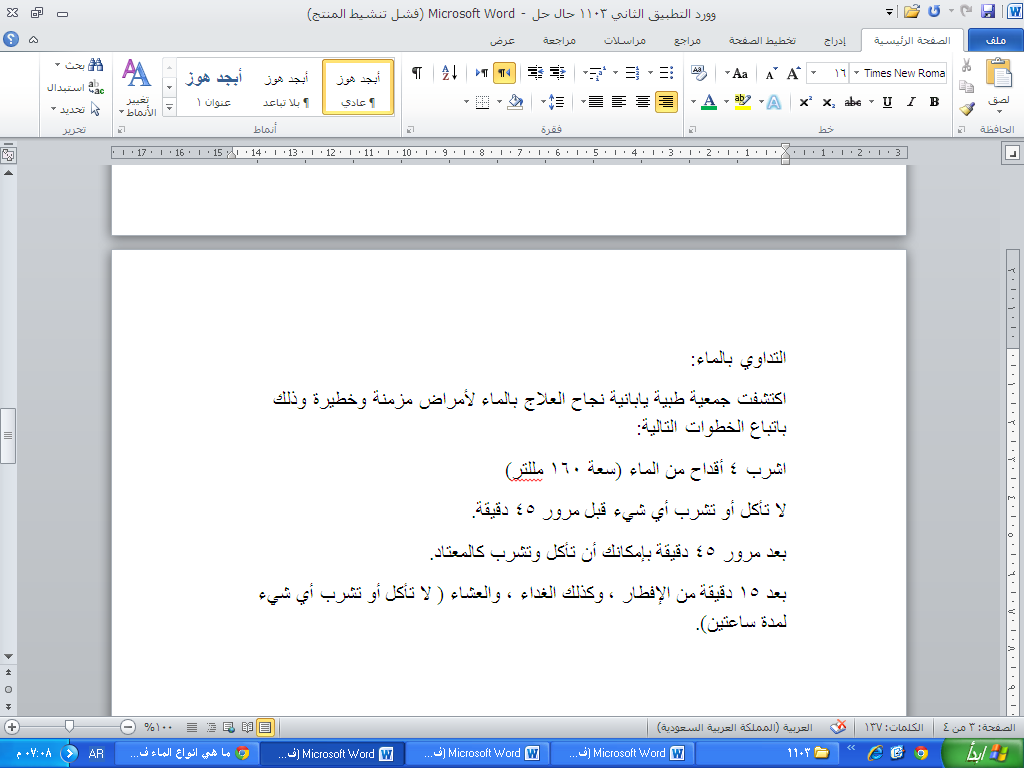 الصفحة الرابعة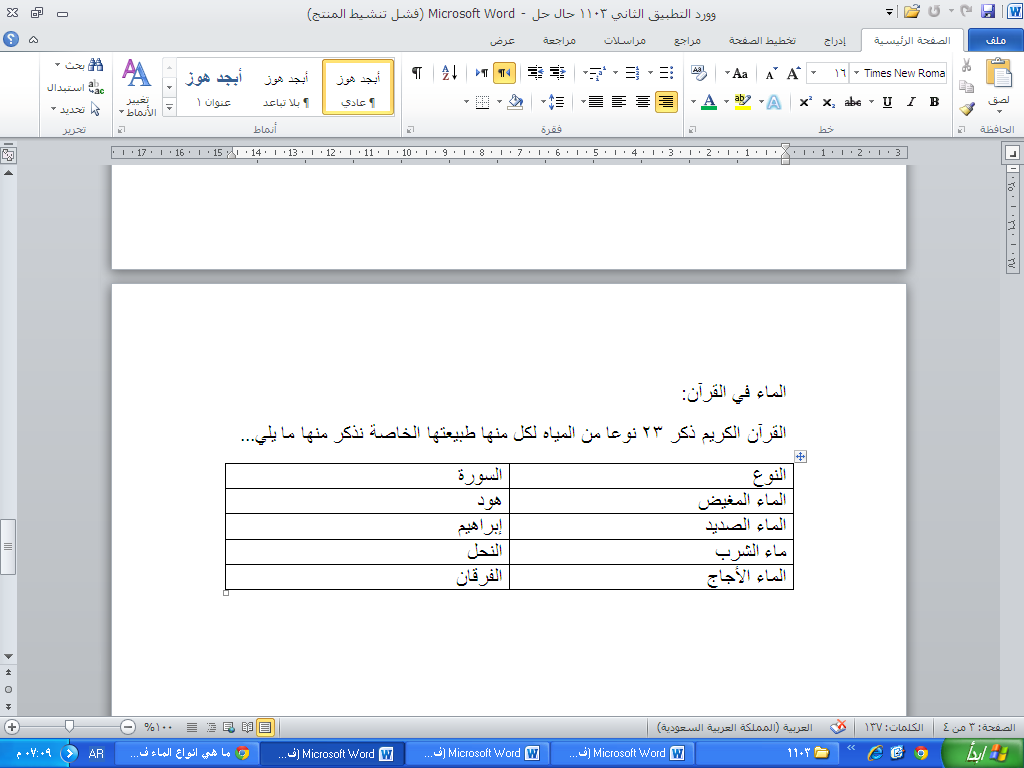 اجعلي اتجاه الفقرة لكامل المستند من اليمين لليسارتظليل كامل النص + اجعلي محاذاة النص لكامل المستند لليمينتظليل كامل النص + قومي بعمل ضبط لكامل المستند تظليل كامل النص + قومي بتغير نوع الخط لكامل المستند إلى  Arialتظليل كامل النص + البحث عن نوع الخط اجعلي حجم الخط لكامل المستند16تظليل كامل النص + قومي بتوسيط العنوان الماءتظليل العنوان " الماء " + اجعلي حجم العنوان24تظليل العنوان "الماء" + اجعلي لون العنوان أحمرتظليل العنوان " الماء " + اجعلي العنوان غامق وتحته خطتظليل العنوان " الماء " + 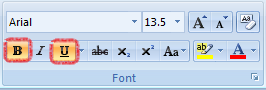 غيري أنماط العناوين التالية ( صدقة الماء – التداوي بالماء – الماء في القرآن) إلى عنوان 1قومي بتنسيق العناوين السابقة بما يلي: اللون: أخضرالحجم: 20نوع الخط: Arialالمطلوبين السابقين يتطلب عدد من الخطوات :تظليل العنوان " صدقة الماء" ثم اختيار نمط "العنوان 1" من أنماط 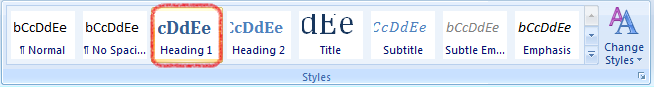 تطبيق التنسيقات على العنوان " صدقة الماء" وهي  ( اللون الأخضر - الحجم :20 – نوع الخط :Arial) تظليل العنوان " صدقة الماء" ثم الضغط على نسخ التنسيق وتطبيقة على العنوان الذي يليه 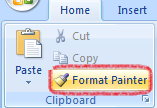 تظليل العنوان " التداوي بالماء" ثم الضغط على نسخ التنسيق وتطبيقة على العنوان الذي يليهادرجي تعداد رقمي لخطوات التداوي بالقرآن بالصفحة الثالثة تظليل خطوات التداوي بالقرآن ثم الضغط تعداد رقمي كما يمكنك الضغط على السهم واختيار الترقيم المناسب 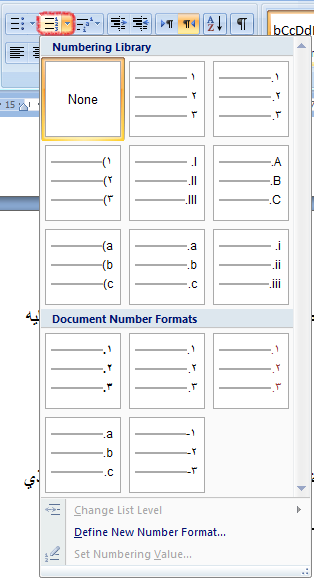 ادرجي صورة مناسبة في الصفحة الثالثة التي تحتوي على عنوان التداوي بالماءوضع المؤشر في الصفحة الثالثة ثم الضغط على علامة تبويب إدراج وإدراج الصورة المناسب من الانترنت نسقي الصورة بالتنسيقات التالية:التفاف النص: مربعمحاذاة الصورة: إلى الوسطنسقي الصورة بأي نمط تختارينهالضغط على الصورة حتى تظهر علامة التبويب تنسيق الخاصة بالصورة وتطبيق المطلوب كالتالي 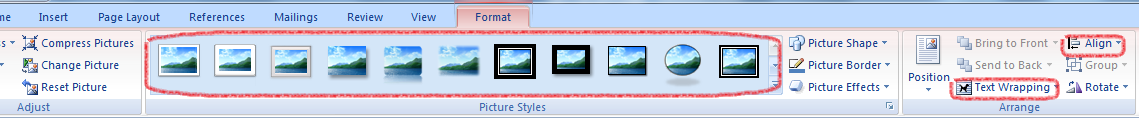 حددي الجدول الموجود بالصفحة الرابعة وقومي بعمل التنسيقات التالية:اجعلي الجدول في وسط الصفحة الضغط على الجدول من "المربع الايمن العلوي" ثم الضغط على توسيط من علامة تبيويب الصفحة الرئيسية 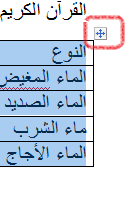 اجعلي محاذاة عناوين الجدول "الوسط"الضغط على الجدول من "المربع الايمن العلوي" حتى تظهر أدوات الجدول ثم الضغط على علامة تبويب تخطيط واخيار المحاذاة الوسط 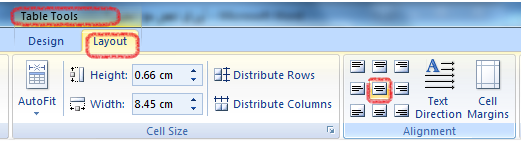 لون عناوين الجدول "أحمر"- "غامق"تحديد عناوين الجدول ثم 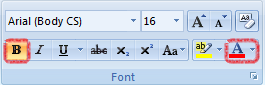 محاذاة بقية بيانات الجدول"اليمن الوسط"تحديد بقية البيانات أسفل العناوين ثم  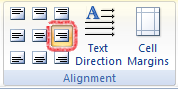 غيري لون حدود الجدول باللون "الأحمر"الضغط على الجدول من "المربع الايمن العلوي" حتى تظهر أدوات الجدول واختيار علامة تبويب تصميم ثم اختيار حدود والانتقال للأسفل حدود وتظليل ثم اختيار شكل الحد واللون المناسب  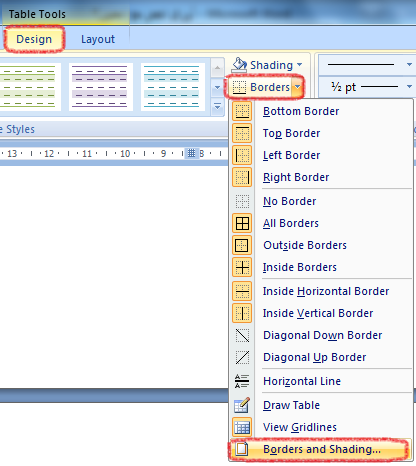 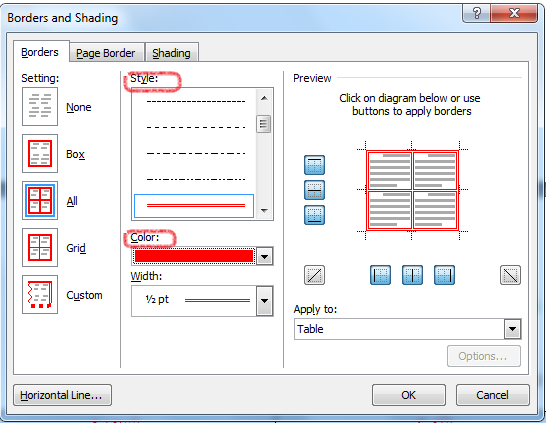 ادرجي رأس للصفحة ضعي فيه (اسمك – العنوان- التاريخ)علامة تبويب ادراج ثم فتح السهم من رأس واختيار الرأس المقسم لثلاث أقسام حتى تتمكني من كتابة الاسم والعنوان والتاريخ 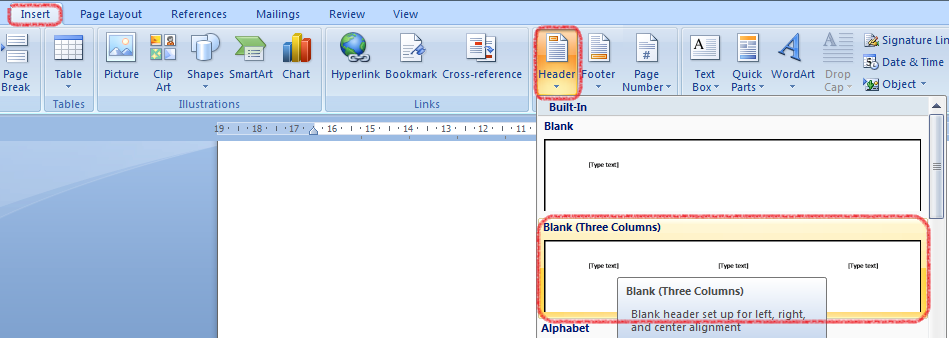 